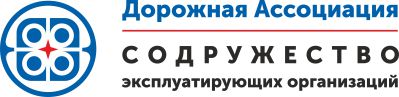 ПРИЛОЖЕНИЕ № 1 К письму ДА «СЭО»№ 13 от 07 марта 2024 г.Условия участия в отраслевой научно-практической конференции«Эксплуатация искусственных сооружений»16-17 апреля, г. ВолгоградДля слушателей:– 1 участник – 45 000 рублей– 2-ой участник и последующие – 40 000 рублейДополнительные возможности для Компаний:– выступление с 1 докладом (1 участник) и размещение рекламных материалов Компании в пакет участника – 90 000 рублей– выступление с 1 докладом, 2 участника, размещение материалов Компании в пакет участника, размещение ролл-апов в зале и в зоне регистрации – 130 000 рублей.Пакет партнера – 300 000 рублей (выступление с 1 докладом, 3 участника от организации, размещение материалов в пакет участника, ролл-апов в зале и в зоне регистрации)Пакет спонсора – 600 000 рублей (2 доклада, 4-5 участников, размещение материалов в пакет участника, в зале и зоне регистрации, размещение логотипа в рекламном модуле конференции на заставке и на входе в зал).Проезд и проживание оплачивается дополнительно.Бронирование номеров в отеле самостоятельно по кодовым словам «Конференция 16-17 апреля» со скидкой 10%.Заявки отправлять до 12 апреля на эл. адрес: omahova2013@mail.ru , direction@daseorg.ru , тел. +7 (916) 141-88-75Приложение № 2 - Форма заявкиПриложение № 3 -  Проект программы Исп. Махова О.В.,Тел. +7 (916) 141-88-75